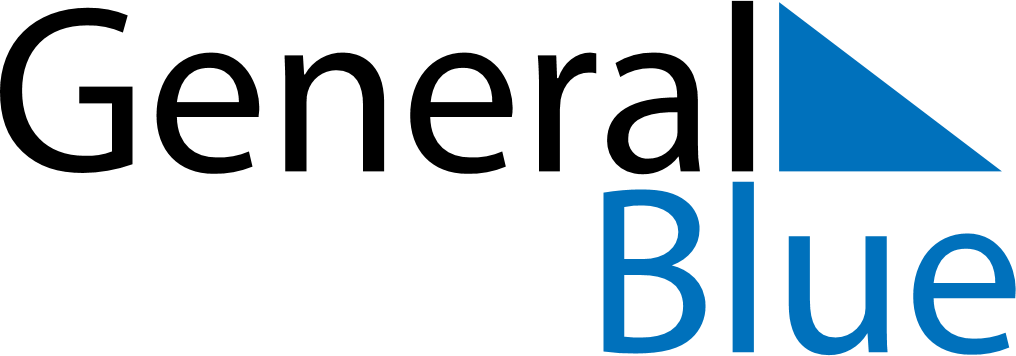 January 2019January 2019January 2019BarbadosBarbadosSundayMondayTuesdayWednesdayThursdayFridaySaturday12345New Year’s Day67891011121314151617181920212223242526Errol Barrow Day2728293031